                                  WB 30.3.20            Termly topic: Can I have a dog?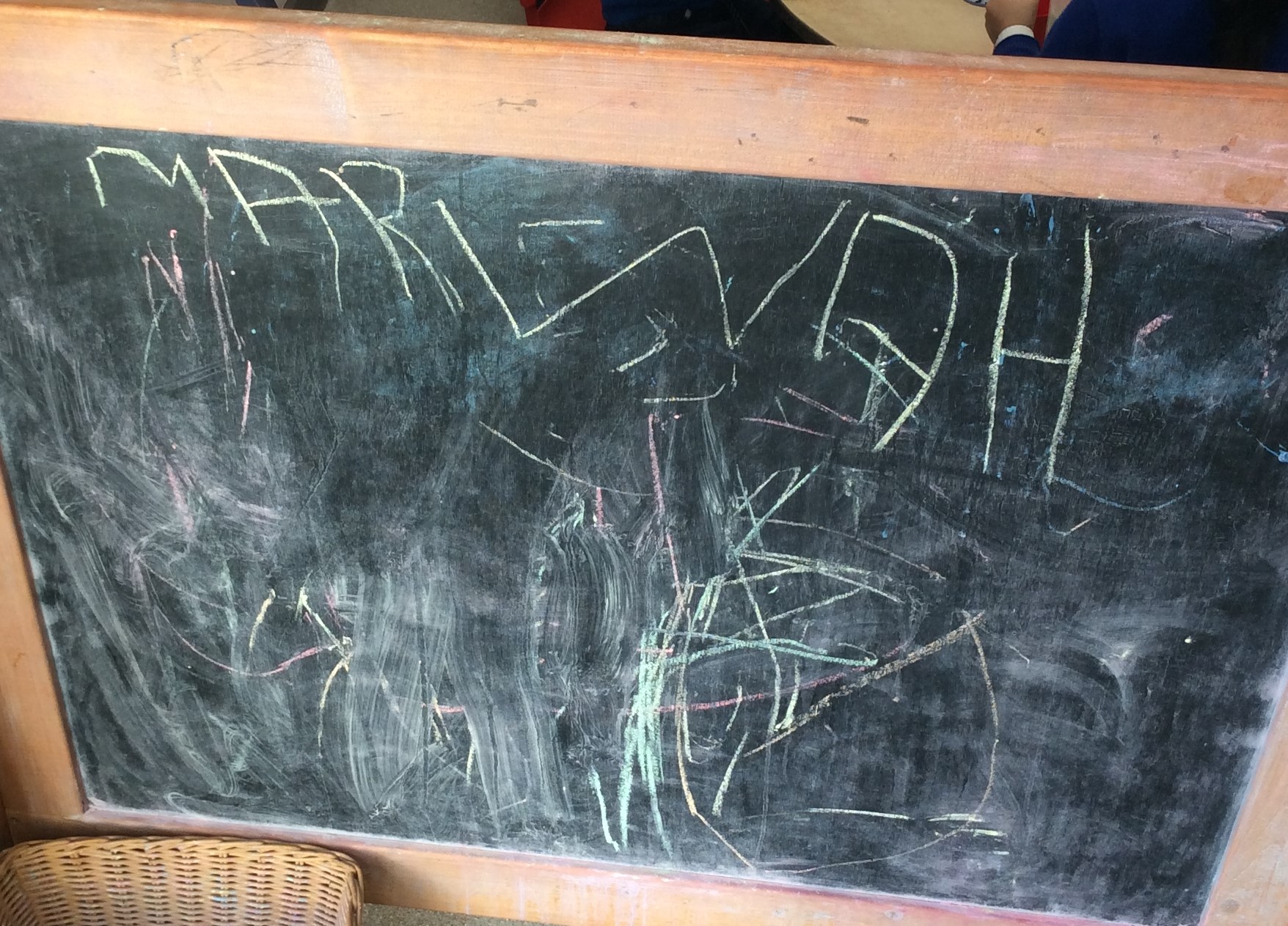 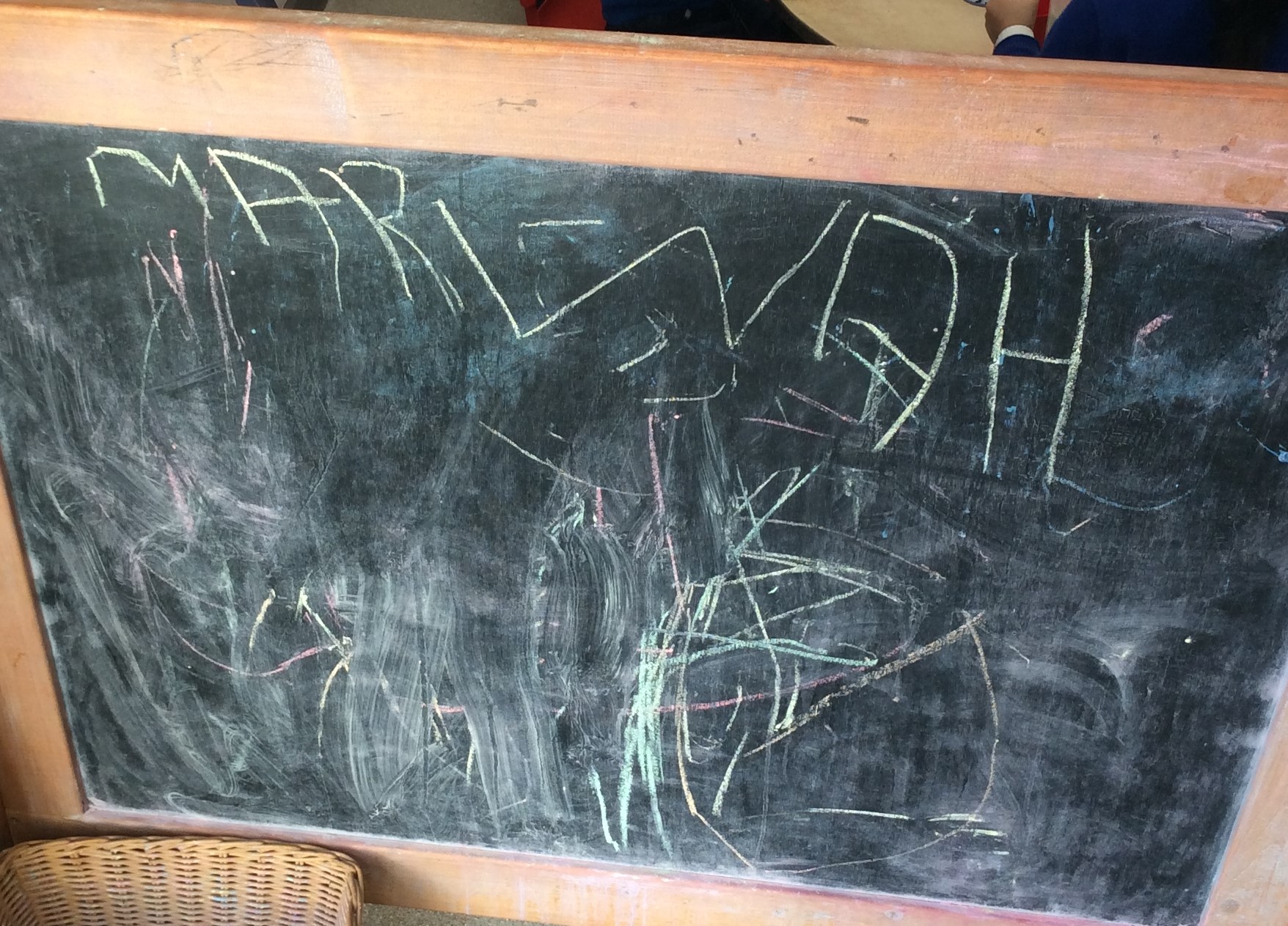 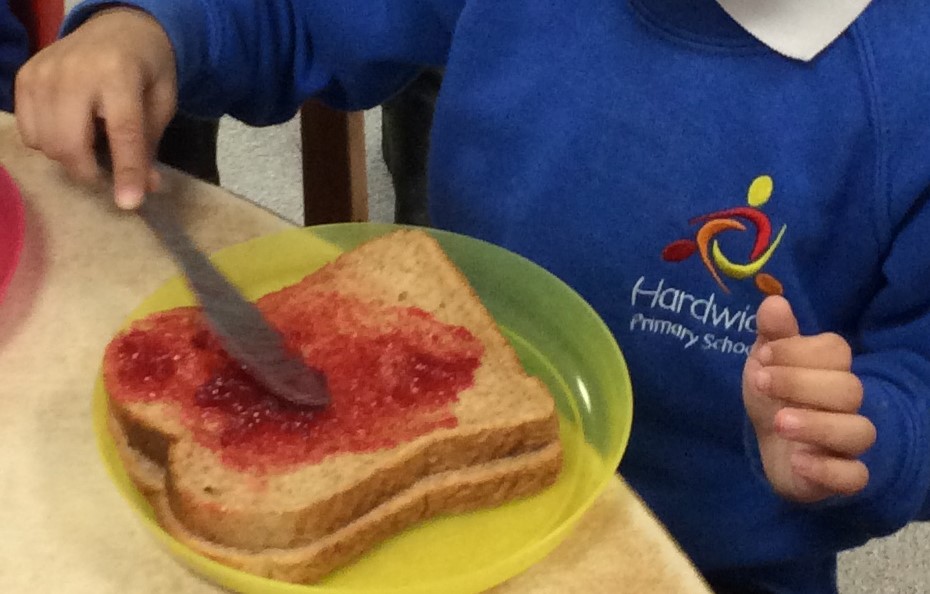 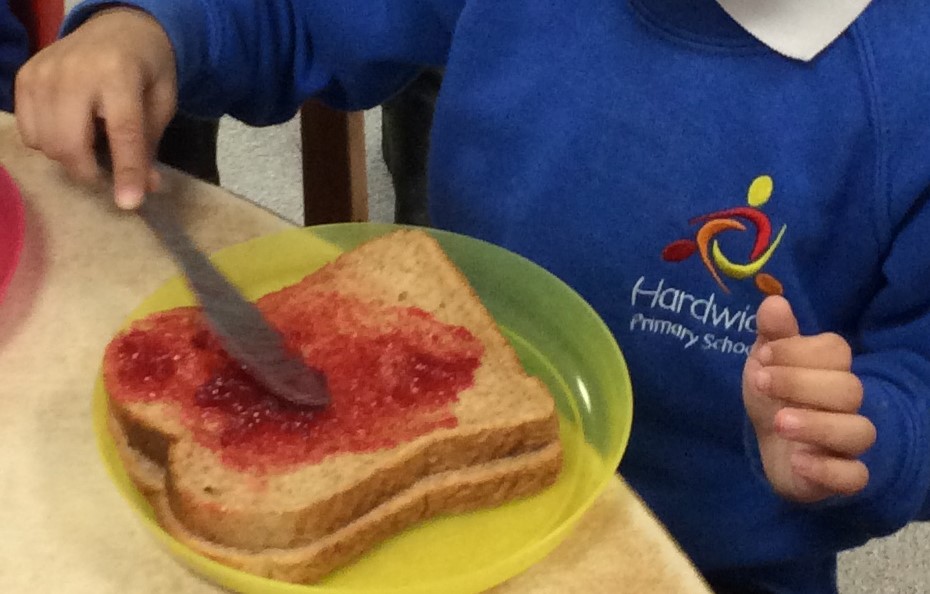 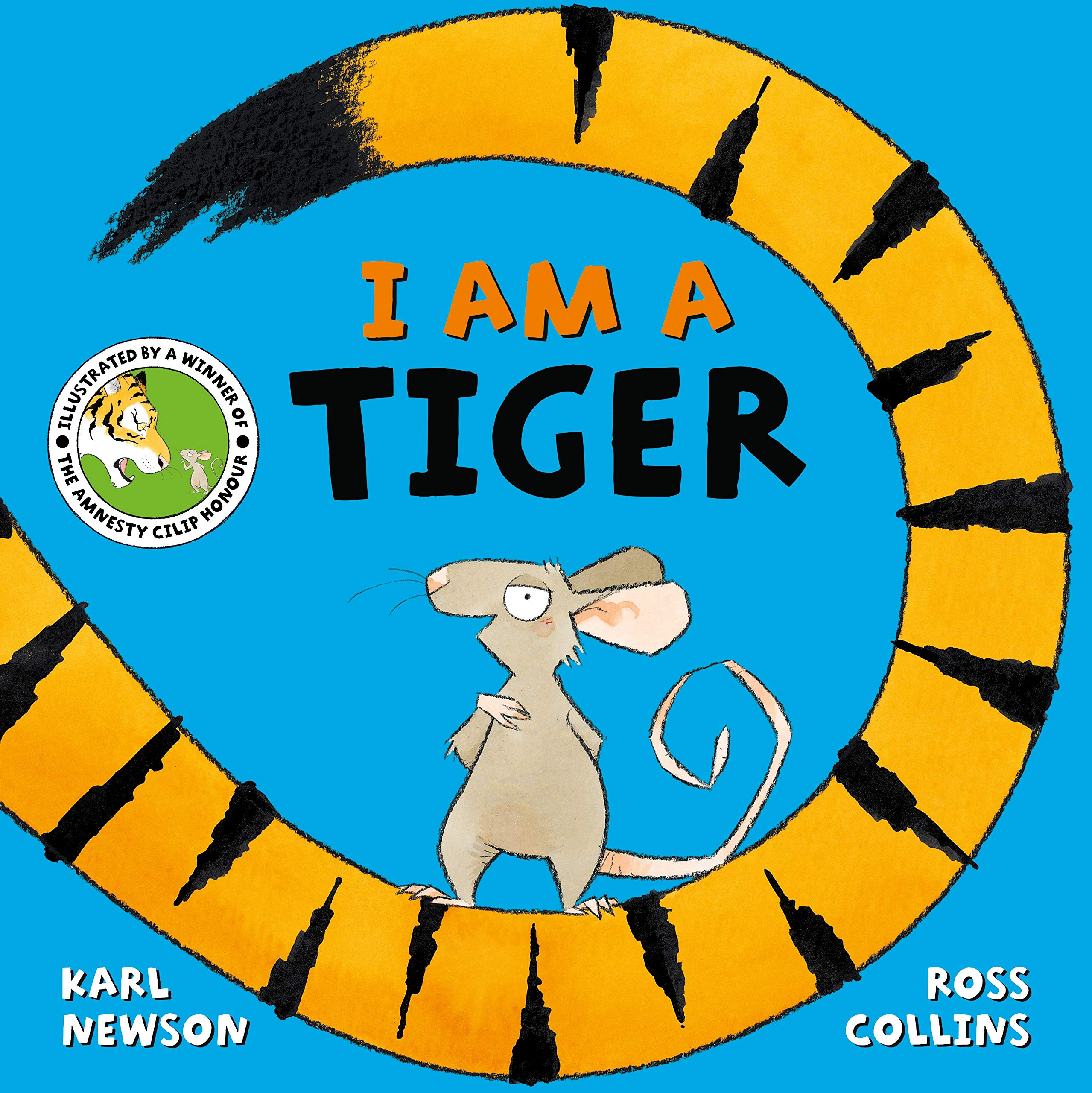 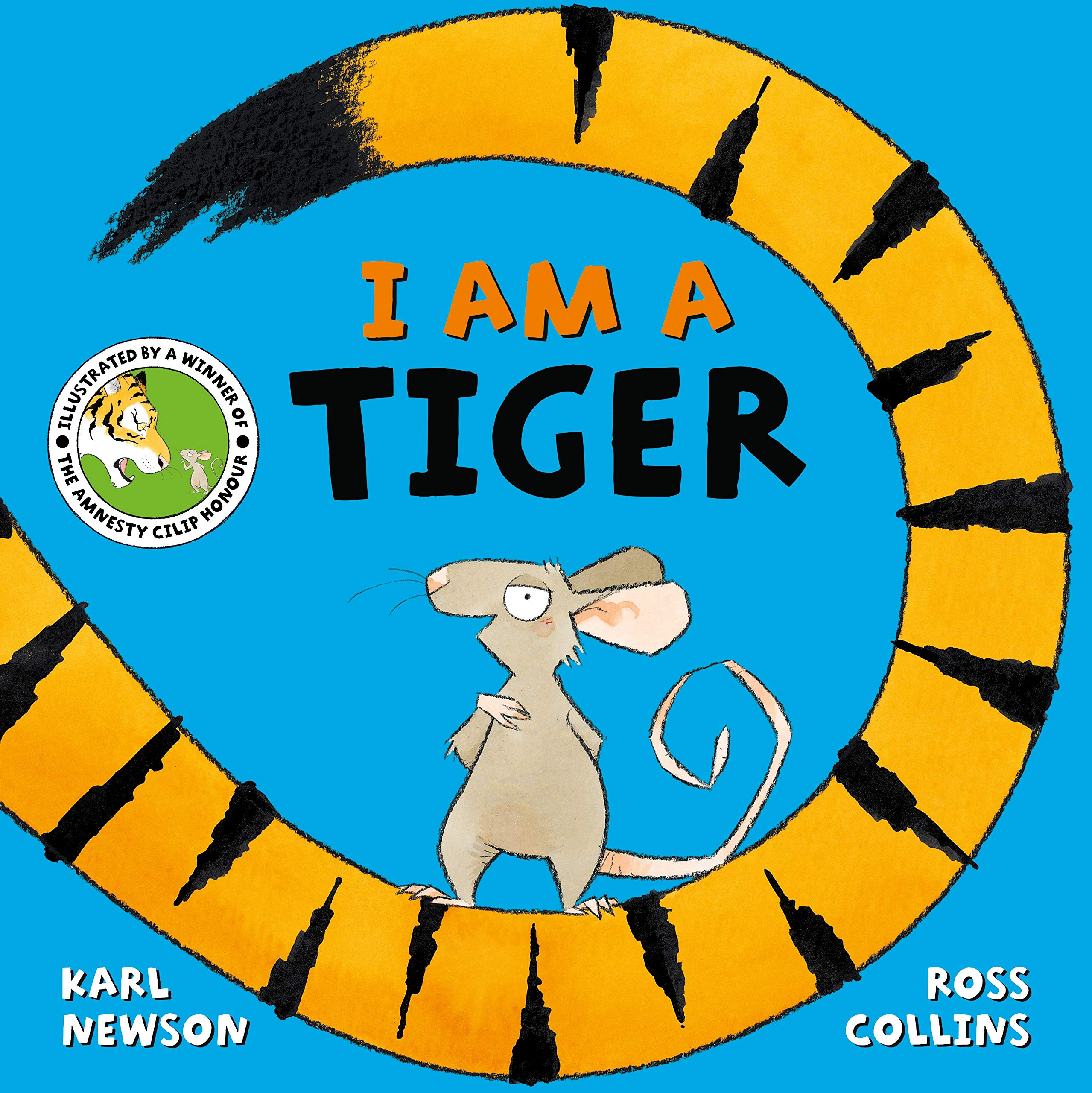 